September 24, 2015Dear Club Presidents and Golf Officials:Greetings from the Women's Golf Association of the Philippines!Once again, WGAP would like to extend this invitation to all your lady golfers to  join the 54th Philippine Ladies Amateur Open (World Amateur Golf Rankings) on January 20 to 22, 2016.This will be held at the scenic Tagaytay Midlands Golf Course, Tagaytay Highlands International Club, in Tagaytay City.A challenging championship course with a picture-perfect view of the Taal Lake and volcano, just a 90 minute drive from Metro Manila nestled amid the natural splendor and cool unpolluted atmosphere of the Tagaytay Ridge.Attached are the General Information, Conditions of Play, and Entry Form.For further inquiries about the Tournament, Hotel bookings and Transportation arrangements, kindly contact the WGAP Tournament Committee :Email: secretariat@wgap-golf.com ( Ms. Anna Haurie- President)Email : maisa_catindig@yahoo.com ( Ms. Maisa Catindig - Tournament Chairperson)Until then, we look forward in giving you all a warm welcome and an enjoyable golf experience.Warm Regards,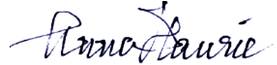 Anna Lacson-HauriePresidentMobile No. : +(632) 917 850 0767lacsonhaurie.anna@gmail.comManila Golf, Forbes Park, Harvard Road, Makati City, Philippines  / EMAIL: secretariat@wgap-golf-com * WEBSITE: www.wgap-golf.comTOURNAMENT INFORMATIONDATE : January  20 to 22, 2016 ( WED. THURS. FRI.)VENUE : Tagaytay  Midlands Course, Tagaytay Highlands Golf and Country Club, Tagaytay City, ManilaADMINISTRATION : The WOMEN'S GOLF ASSOCIATION OF THE PHILIPPINES (WGAP)  will conduct the tournament  and shall reserve the right to limit the entries and modify the tournament in any way it considers necessary.  Its decision on all matters related to the tournament shall be final. 4. 	ENTRY FEE :  ENTRY FEE IS PHP 7,000 OR USD$ 170Entry fees may be deposited to either of the following accounts:Account name: WGAP or Women’s Golf Association of the PhilippinesBank of the Philippine Islands (BPI) Forbes Park Branch, Makati CityPhilippine Current Account  No. 0291-0369-37US Dollar Savings Account No. 0294-0344-04 SWIFT CODE - BOPIPHMMCADDIES FEE : PHP 500 Plus  Tips, dailyCLOSING DATE : Entries must reach the WGAP Tournament Chair on or before  DECEMBER 30,2015E-MAIL : maisa_catindig@yahoo.com ( MS. MAISA CATINDIG - WGAP TOURNAMENT CHAIR )TELEFAX : (632) 5564298E-MAIL : secretariat@wgap-golf.com ( MS. ANNA HAURIE - WGAP PRESIDENT )CANCELLATIONS :  Deadline for cancellations will be on January 7, 2016. No entry fee from a confirmed entrant will be refunded after this date.  REGISTRATION :  JANUARY 19, 2016 (TUESDAY) 8:00am TO 12:00 noon at the Tagaytay Midlands Clubhouse.  PRACTICE ROUND : For both local and foreign participants, practice round is on January 19, 2016 (Tuesday) 8:00am to 12:00 noon.NOTE: Midlands will be closed on Monday, January 18 due to another booked tournament. JANUARY 17, 2016 (SUNDAY) – Tagaytay Midlands is open to all PLO participants who may wish to avail of an optional practice round at the twilight rate fee of Php 1,200. Tee time: 12:00 noon12.  OFFICIAL HOTEL : Taal Vista Lodge Hotel, Tagaytay CityFor Reservations please contact:  MS. CLAIRE MACASPAC - ( Sales Manager)E-MAIL : clair.macaspac@smhotelsandconventions.comMobile number : +63(917) 557 8373 Fax No. : +63(2) 799 8526CONDITIONS  OF  PLAY1.GENERAL: All play shall be governed by the rules of golf as approved by the USGA, and the R & A, in conjunction with the local Rules of Tagaytay Midlands Course, Tagaytay Highlands Golf &Country Club. 2.ELIGIBILITY: The Championship is open to all lady golfers who: a.      Are amateur in accordance with the Rules of Amateur Status of USGA and the R & A; Are female at birth; Have a maximum USGA handicap index of 21.1 (Tagaytay Midlands slope rating of 127) : or maximum converted course handicap of 23  as of December 2015.  The lowest handicap will prevail for participants with multiple club memberships.The Tournament Committee reserves the right to refuse any entry without assigning any reason, in which case, the entry fee will be refunded. Entries will be limited to 90 participants. 3.DRAW:  The Committee will draw Tee-off times. The first day’s pairing and tee off times will be    published on the bulletin board at the clubhouse lobby of Tagaytay Midlands on January 19, 2016.The Committee in its absolute discretion, reserves the right to alter the draw if necessary.4.FORMAT: The Championship will be decided by 54-hole stroke play over 3 rounds of 18 holes, each of which is to be played on January 20, 21 & 22, 2016.5.DIVISIONS: Open Championship Division:  (Handicap 0-9)30% of the lowest handicaps and ties will automatically compete in the Open Championship Division. In addition, the 30% lowest scores over the first round of 18 holes and any tying for the last place of that percentage will also qualify to compete for the Open Championship Division.  Intermediate Division (Class A & B):  (Handicap 10-23)The rest of the competitors will compete for the Intermediate Championship.  The size and make up of the Intermediate Championship will be decided at the discretion of the Tournament Committee. 6.WINNERS & TIE-BREAKERS: The winner of the Open Championship Division will be the player who has the lowest gross score in that division. Winners in the Intermediate Division (Class a and Class B respectively) will be the players with the lowest gross score in their respective divisions.  In the event of a tie in the Open Champion and Intermediate Champions (Class A & Class  B respectively), the winner shall be decided by a sudden death play-off.  If more than two (2) competitors are involved in the play-off, such play- off shall also decide the runner-up thereafter. The Tournament Director will decide the play off holes on the final day of the competition.All other ties will be settled by comparing last 9 holes, last 6 holes, last 3 holes, and the last hole of the final round.  If there is still a tie, drawing of lots as recommended by the R & A of Saint Andrews and the USGA will be used.7.PRIZES: Trophies will be given to the following: A. Open ChampionshipSpecial token prizes will be given to all players of the open Championship division.B. Intermediate Division                            C. Special Prizes                                 Best Net Score for the Day                                  Nearest to the pin (on assigned par 3 hole) per day8.PARTICIPATION: The Tournament Committee may request any player to withdraw from the tournament if it is felt the player does not have a basic understanding of the Rules of Golf which includes etiquette, or the requisite golfing standard to continue in the event. 9.TIME OF STARTING: Rule 6-3. Note: The player should report to the Starter fifteen (15) minutes before her starting time. If the player arrives  late at tee, ready to play within five minutes after her starting time, the penalty for failure to start on time is two strokes, to be added to  the score on the first hole. Penalty for lateness beyond five minutes is disqualification. 10.PACE OF PLAY: Competitors will be notified of the time allowed for a round. 11.SCORECARDS: Competitors must ensure that they return their scorecard to the tournament office  within 15 minutes of completing their round. 12.CADDIES: Rule 6-4. Only caddies of the Tagaytay (Midlands) Highlands Golf & Country Club may be used.A player shall at all times be liable for the actions of her caddie during play of  a stipulated round.13.GOLF CARTS (BUGGIES): Golf Carts or buggies are not allowed for the Open  Championship Division.   As the Open Championship Division will only be determined after the first round of the first day of play, all players must walk on the first day.  On the subsequent rounds of the 2nd and 3rd day, the Intermediate Division (Class A and Class B) will be mandated to ride a cart during the stipulated round. Cart rental cost (2 players per cart) will be shouldered by the player and is not covered by the tournament fee.14. BALLS: Rule 5-1: Balls used by the player shall be named on the current List of Conforming  Golf Balls issued by R & A and USGA.15. SPECIFICATION OF CLUBS: “Any driver the player carries must have a clubhead, identified by model and loft, that is named on the current List of Conforming Driver Heads issued by the USGA.”   Exception: a driver with a clubhead that was manufactured prior to 1999 is exempt from this condition. 16. MOBILE PHONES: Use of mobile phones is not allowed on the course. 17. DISTANCE MEASURING DEVICES: Use of distance measuring devices is allowed during  the  stipulated round. But use of any devise ( including mobile phones) that measure slope, wind speeds, etc. are strictly prohibited. Penalty for breach of  this rule is Disqualification.18. The DECISIONS of the Tournament Committee will, in all matters, be final. 